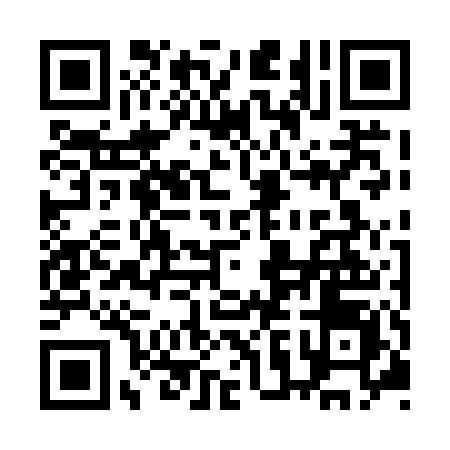 Prayer times for Killarney Road, New Brunswick, CanadaMon 1 Jul 2024 - Wed 31 Jul 2024High Latitude Method: Angle Based RulePrayer Calculation Method: Islamic Society of North AmericaAsar Calculation Method: HanafiPrayer times provided by https://www.salahtimes.comDateDayFajrSunriseDhuhrAsrMaghribIsha1Mon3:395:401:316:559:2111:212Tue3:405:411:316:559:2111:213Wed3:415:411:316:559:2011:204Thu3:425:421:316:549:2011:195Fri3:445:431:316:549:2011:186Sat3:455:431:316:549:1911:177Sun3:465:441:326:549:1911:178Mon3:475:451:326:549:1811:159Tue3:495:461:326:549:1811:1410Wed3:505:471:326:539:1711:1311Thu3:515:471:326:539:1711:1212Fri3:535:481:326:539:1611:1113Sat3:545:491:326:529:1511:1014Sun3:565:501:336:529:1411:0815Mon3:585:511:336:529:1411:0716Tue3:595:521:336:519:1311:0517Wed4:015:531:336:519:1211:0418Thu4:025:541:336:509:1111:0219Fri4:045:551:336:509:1011:0120Sat4:065:561:336:499:0910:5921Sun4:075:571:336:499:0810:5822Mon4:095:581:336:489:0710:5623Tue4:115:591:336:489:0610:5424Wed4:136:001:336:479:0510:5325Thu4:146:021:336:479:0410:5126Fri4:166:031:336:469:0310:4927Sat4:186:041:336:459:0210:4728Sun4:206:051:336:449:0110:4529Mon4:226:061:336:448:5910:4330Tue4:236:071:336:438:5810:4231Wed4:256:081:336:428:5710:40